Asamblea “Acelerar la Acción por el Clima de cara a la CP 26” en el marco de la Semana del Clima de la ONU en América Latina y el CaribeMedidas de adaptaciónPresentación de las prioridades y los avances en materia de adaptación conforme a las comunicaciones sobre la adaptación del Viernes 14 de mayo de 2021, de 11.00 a 12.45 h, Santo Domingo; de 16.00 a 17.45 h, LondresReunión por Zoom: es necesario inscribirse aquíAcelerar la Acción por el Clima de cara a la CP 26 El Acuerdo de París representa un marco de carácter mundial para impulsar la acción y ambición climática. A fin de aprovechar todo el potencial del Acuerdo, es importante que todos los países tengan plena participación y que la falta de capacidad no les impida hacerlo.  El Reino Unido, que ocupará la futura Presidencia del 26º período de sesiones de la Conferencia de las Partes (CP 26), busca comprender mejor los desafíos en materia de fomento de la capacidad que enfrentan los países en desarrollo, sobre todo, aquellos que son más vulnerables a los efectos del cambio climático. Asimismo, se compromete a crear espacios para compartir las experiencias positivas y lecciones aprendidas en la región de América Latina y el Caribe.Descripción de la sesiónEsta sesión dará inicio a una serie de Asambleas “Acelerar la Acción por el Clima de cara a la CP 26”, cuya finalidad es la comunicación sobre la adaptación en virtud de la Convención Marco de las Naciones Unidas sobre el Cambio Climático (CMNUCC). Además, buscará fomentar las capacidades y lograr un mayor entendimiento entre los actores de los países en desarrollo.La comunicación sobre la adaptación se estableció conforme al Artículo 7 del Acuerdo de París como un instrumento flexible para la presentación de informes a cargo de los países. Puede cumplir diversos propósitos, entre ellos, incrementar la visibilidad y el perfil de adaptación y equilibrarlo con la mitigación; fortalecer las medidas de adaptación y el apoyo a los países en desarrollo; brindar aportaciones para el primer balance mundial de los avances en el cumplimiento de los objetivos del Acuerdo de París; y aumentar el nivel de conocimientos y comprensión respecto de las medidas y necesidades de adaptación.Si bien se trata de una acción voluntaria, la elaboración de la comunicación sobre la adaptación en 2021 representa una oportunidad estratégica para que los países extraigan, sinteticen e informen sobre los avances en la adaptación, así como expresen sus prioridades y necesidades futuras.Dado que muchos países están preparando la comunicación sobre la adaptación por primera vez, esta sesión será una oportunidad para el aprendizaje y el intercambio entre pares Sur-Sur, que permitirá comparar los enfoques y encontrar respuestas a preguntas similares. Asimismo, se analizará la manera en que los países utilizan los procesos existentes de planificación de la adaptación (incluidos los de los planes nacionales de adaptación, las contribuciones determinadas a nivel nacional y las comunicaciones nacionales) para reducir la carga de elaboración de informes y presentar enfoques nacionales bien coordinados de la adaptación.ObjetivosLograr que los gobiernos conozcan mejor el propósito de la comunicación sobre la adaptación y su proceso de elaboración.Analizar la manera en que las comunicaciones sobre la adaptación contribuyen a los esfuerzos de adaptación de los países (por ejemplo, mejor posicionamiento, como herramienta para generar conciencia, como complemento de los procesos de consulta) y su valor añadido. Hacer hincapié en el fomento de la capacidad y el apoyo técnico que los países pueden recibir para elaborar la comunicación sobre la adaptación.Orden del día*Orador confirmado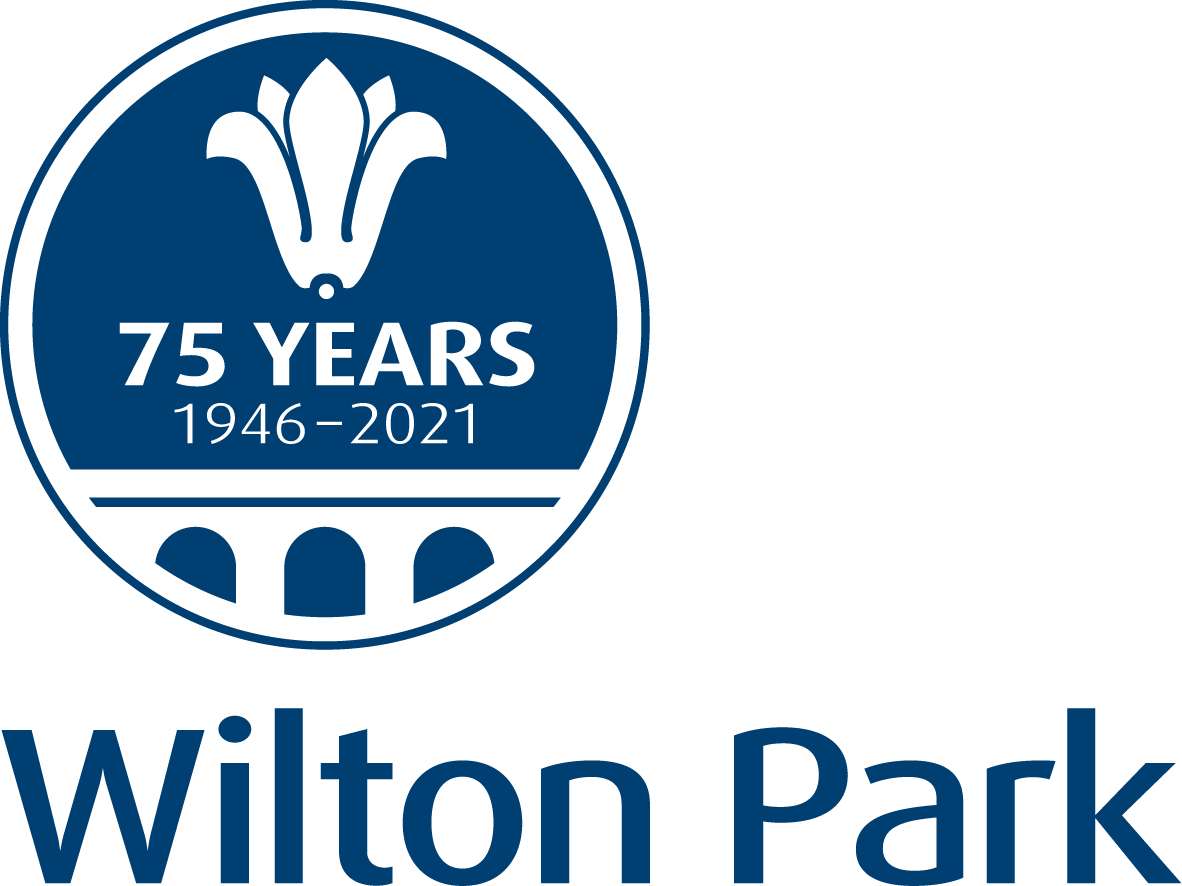 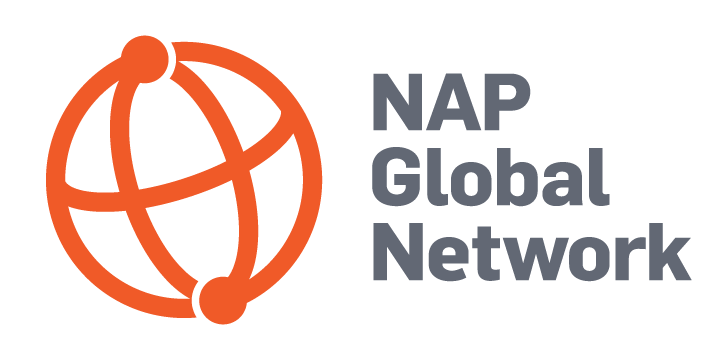 HoraTemas y oradores11.00 h, Santo Domingo16.00 h, LondresAcelerar la Acción por el Clima de cara a la CP 26: medidas de adaptación: presentaciónPresidenta: Robin HartDirectora superior de programas, Wilton ParkJonathan SternNegociaciones en agricultura, adaptación y pérdidas y daños, CP 26, Conferencia de las Naciones Unidas sobre el Cambio Climático, Reino UnidoAnne HammillDirectora superior del área de resiliencia, Instituto Internacional para el Desarrollo Sostenible; Red Global del PNAD, Canadá11.10 h/16.10 h Comunicaciones sobre la adaptación: oportunidades y desafíosTemas para debatir:De qué manera la elaboración de las comunicaciones sobre la adaptación en 2021 puede elevar el perfil y visibilidad de adaptaciónCómo aprovechar los procesos existentes de presentación de informes y planificación de la adaptaciónCómo incorporar las cuestiones de género ambientales en las comunicaciones sobre la adaptaciónPresidente: Daniel Morchain, Red Global del PNADPanel:María del Pilar BuenoConsejo Nacional de Investigaciones Científicas y Técnicas de Argentina, Universidad Nacional de Rosario, ArgentinaGladys Santis GarcíaNegociadora de adaptación y pérdidas y daños, Presidencia de la CP 25, Ministerio del Medio Ambiente, ChileLe-Anne Roper Senior Technical Officer (Adaptation), Climate Change Branch, Ministry of Housing, Urban Renewal, Environment and Climate Change, JamaicaNora PáezJefa del Departamento de Adaptación, Dirección Nacional del Cambio Climático, Ministerio del Ambiente y Desarrollo Sostenible del ParaguayXimena ApésteguiCoordinadora del PNAD, Dirección de Cambio Climático, Ministerio de Ambiente y Energía, Costa Rica11.50 h/16.50 h ¿Por qué consideran que las comunicaciones sobre la adaptación son importantes?Contribuciones a cargo de varios países y organizaciones asociadas 12.00 h/17.00 h Comunicaciones sobre la adaptación: debate sobre cuestiones prácticasEl debate se realizará en 3 grupos de trabajo Oportunidad para que las personas que participan en esta sesión planteen los problemas que se presentan en la elaboración de las comunicaciones sobre la adaptación y se genere un debate interactivo.Facilitadoras:María José PachaFundación Futuro Latinoamericano (FFLA)María Gracia AguilarFundación AvinaAsier Rodríguez OchoaIDOMAram Rodriguez de los SantosInstituto Nacional de Ecología y Cambio Climático (INECC), México12.25 h/17.25 h Comunicaciones sobre la adaptación: lecciones para el fomento de la capacidadAspectos destacados de cada grupo12.35 h/17.35 hReflexiones finales12.40 h-13.00 h/17.40 h-18.00 h Oportunidad para generar debates informales e intercambios